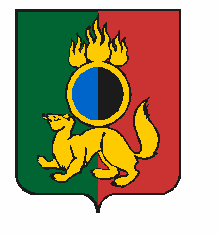 АДМИНИСТРАЦИЯ ГОРОДСКОГО ОКРУГА ПЕРВОУРАЛЬСКПОСТАНОВЛЕНИЕг. ПервоуральскО резерве материальных ресурсовдля ликвидации чрезвычайных ситуаций природного и техногенного характера на территории городского округа ПервоуральскВ соответствии с Федеральными законами от 06 октября 2003 года                                           № 131 «Об общих принципах организации местного самоуправления в Российской Федерации», от 21 декабря 1994 года № 68 «О защите населения и территорий от чрезвычайных ситуаций природного и техногенного характера», Постановлением Правительства Российской Федерации от 10 ноября 1996 года № 1340 «О порядке создания и использования резервов материальных ресурсов для ликвидации чрезвычайных ситуаций природного и техногенного характера», Законом Свердловской области от 27 декабря 2004 года № 221-ОЗ «О защите населения и территорий от чрезвычайных ситуаций природного и техногенного характера в Свердловской области», методическими рекомендациями Министерства Российской Федерации по делам гражданской обороны, чрезвычайным ситуациям и ликвидации последствий стихийных бедствий от 19 марта 2021 года № 2-4-71-5-11 по созданию, хранению, использованию и восполнению резервов материальных ресурсов для ликвидации чрезвычайных ситуаций природного и техногенного характера, Администрация городского округа ПервоуральскПОСТАНОВЛЯЕТ:1. Утвердить Порядок создания, хранения, использования и восполнения резерва материальных ресурсов для ликвидации чрезвычайных ситуаций природного и техногенного характера на территории городского округа Первоуральск (приложение 1).2. Утвердить номенклатуру и объем резерва материальных ресурсов для ликвидации чрезвычайных ситуаций природного и техногенного характера на территории городского округа Первоуральск (приложение 2).3. Считать утратившим силу постановление Администрации городского округа Первоуральск от 21 января 2021 года № 84 «О резерве материальных ресурсов для ликвидации чрезвычайных ситуаций природного и техногенного характера на территории городского округа Первоуральск».4. Рекомендовать руководителям предприятий, учреждений и организаций городского округа Первоуральск:1) создать соответствующие резервы материальных ресурсов для ликвидации чрезвычайных ситуаций в течение одного месяца с момента подписания настоящего постановления;2) на постоянной основе направлять информацию о создании, накоплении и использовании резервов материальных ресурсов в муниципальное бюджетное учреждение «Первоуральская городская служба спасения»:- в 2-месячный срок после создания соответствующих резервов;- ежеквартально до 5 числа месяца, следующим за отчетным кварталом;- в случае экстренного изъятия – в течение двух рабочих дней с даты выпуска (использования) резерва.5. Настоящее постановление опубликовать в газете «Вечерний Первоуральск» и разместить на официальном сайте городского округа Первоуральск.6. Контроль за выполнением настоящего постановления возложить на заместителя Главы Администрации городского округа Первоуральск по взаимодействию с органами государственной власти и общественными организациями В. А. Тамман.Глава городского округа Первоуральск                                                                 И.В. Кабец10.03.2023№650